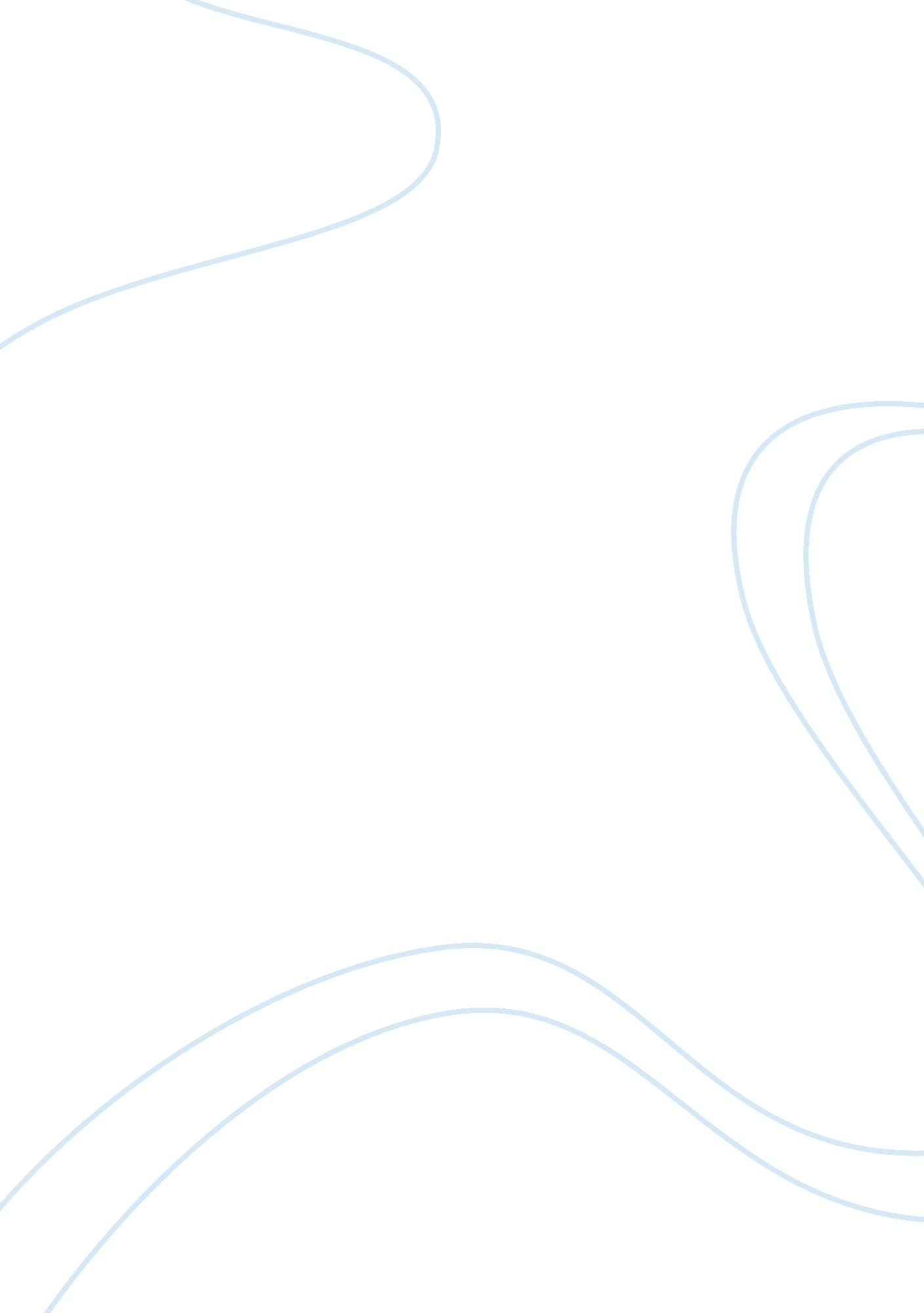 Critical thinking on encouraging students to extend their thinkingProfession, Student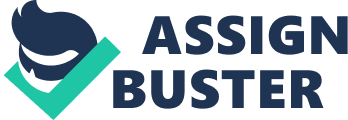 Critical thinking plays a big role in encouraging students to think for themselves and enable them to recognize feasible failings. It is hence quite fundamental for instance in a classroom environment to encourage students to extend their thinking in order to surpass the norm and also help them build up substitute hypothesis. In regards to what students are taught in school, self-directed, creative and critical thinking is in a big way helpful to students, they enable them in a big way to view things beyond the intended context. Students are hence able to build upon the knowledge they have acquired without incremental assistance. 
Bloom’s Taxonomy that was created to categorize and categorize levels of rational learning which occur mostly in classroom settings is vital in creative and critical thinking, which includes mechanisms used in learning for instance, comprehension, knowledge, application, synthesis and evaluation. This criteria ought to be implemented in ensuring the attainment of criterion and knowledge in order to meet the intended educational needs. 
There are also other methods of incorporating higher order thinking for instance, brain teasers which are presented to the students preferably at the beginning of a class period where they are left to tackle their assignments with minimal supervision. On this standardized test the probability of the students to retain information and perform their best is high and will overwhelmingly help the learner in a great way in achieving excellent results and also channel them in shaping up their journey in becoming lifelong learners. Alongside widening the students' knowledge, the higher order thinking helps the students extend their perceived capability and willingness. 
Using various methods, technology can be used to broaden students thinking using certain ways that would boost the urge of extending their thinking. For instance the instructor would opt to gauge the students' attention during a lesson, using a PowerPoint presentation. With a slide for each word, the instructor then instructs the students using the internet to find a picture that could help them remember the word and its definition that they had learned in previous lessons. To a large extent this helps the students in retaining the basic information that is beneficial to them and to their entire learning process. Works Cited Williams, R B. Higher Order Thinking Skills: Challenging All Students to Achieve. Thousand Oaks, Calif: Corwin, 2003. Print. 